«Применение интернет – технологий на уроках английского языка»В последнее время обнаружилась опасная тенденция снижения интереса учащихся к занятиям иностранным языком. Использование традиционных форм обучения привело к тому, что детям стало скучно учиться, у них нет возможности в процессе обучения реализовать свои потребности в самовыражении, самопознании и самоутверждении. Урок направлен в основном на пассивное усвоение предлагаемого учителем материала, заучивание правил, без учета способностей, склонностей, интересов учащихся. Формирование активной личности невозможно без активности в овладении знаниями. Многое здесь зависит от мастерства учителя. Освобождаясь от шаблона,  можно создать интересные примеры нестандартных форм обучения, что позволит вернуть утраченный интерес к изучению иностранного языка. Учителю нужно в какой-то степени отойти от стандартного урока, внести что-то новое, что могло бы привлечь внимание, активизировать деятельность учащихся, заставить их мыслить, искать, действовать. В последние годы всё чаще поднимается вопрос о применении новых информационных технологий в средней школе. Это не только современные технические средства, но и новые формы и методы преподавания, новый подход к процессу обучения. Актуальность применения новых информационных технологий продиктована, прежде всего, педагогическими потребностями в повышении эффективности развивающегося обучения, в частности, потребностью формирования навыков самостоятельной учебной деятельности, исследовательского, креативного подхода в обучении, формирования критического мышления, новой культуры. Использование новых технологий в преподавании английского языка обусловлено не только стремлением к новизне, данное обучение также позволяет реализовать личностно ориентированный подход.Предлагаю Вашему вниманию фрагмент урока английского языка с использованием компьютерных технологий. Это урок – закрепление  по теме “The Earth is our home” («Земля – наш дом») в 7 классе.-  We live on the Earth. Our Earth is our home. But as we can see, it is in danger. Our nature is crying. Let’s listen to it. (дети исполняют песню “Nothing is forever”) – на экране презентация песни со словами.Данный вид деятельности позволяет детям исполнять песню, опираясь на презентацию, что делает урок более наглядным и значимым для учеников, т.к. они видят картинки с изображениями экологических проблем, о которых поется в песне.- Физкультминутка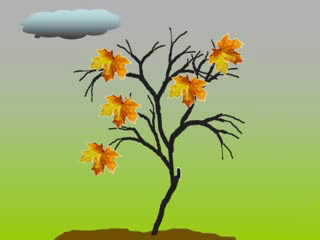 Данная физкультминутка используется для глаз, ребята наблюдают за изменениями, происходящими в природе, и отдыхают. Физкультминутка связана с темой урока, чтобы не терять целостность восприятия окружающего мира.- People have destroyed our nature by building cities, cutting down trees, digging mines. All these problems are leading us to the edge of ecological catastrophe. There are a lot of kinds of environmental problems in our days. Our pupils want to tell us about some of them. Our class was divided into three groups and each group has prepared its own theme. (Класс делится на 3 группы, и каждая группа готовит презентацию)Все презентации учащиеся делают самостоятельно, ищут необходимую информацию и картинки в интернете, грамматически верно составляют текст и накладывают его на презентацию. Учащимся необходимо объяснить, что самое ценное в их работе – это суметь правильно подобрать текст (его объем) и картинки.	Let’s watch a film. 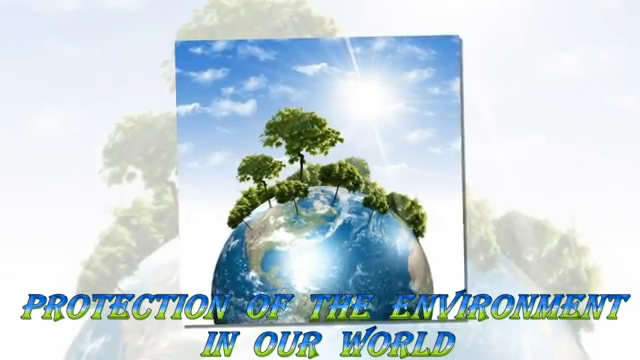 Создание фильма является ключевым моментом. Создает его учитель на основе презентаций учеников, подводя тем самым итог проделанной работе.Таким образом, данный  урок с использованием компьютерных технологий помогает учащимся нагляднее усвоить тему экологических проблем в современном мире. Ребята самостоятельно участвуют в создании наглядных пособий для урока, и в этом им помогает интернет. Помимо всего прочего они укрепляют и расширяют грамматические навыки, ведь  надо приложить массу усилий для создания текста на иностранном языке, не говоря уже об умении создавать презентации. Бытуют опасения, что техника может вытеснить учителей.  Некоторые учителя скептически относятся к такой методике, задаваясь вопросом, зачем это нужно, ведь имеется много новых учебных пособий, аудио и видео программ, да, и лучше самого учителя никто не научит. Возможно, они правы. Но никто и не говорит, что живого учителя надо заменить на электронного. Задачи модернизации образования не могут быть решены без оптимального внедрения информационных технологий во все его сферы. Использование информационных технологий дает толчок развитию новых форм и содержания традиционных видов деятельности учащихся, что ведет к их осуществлению на более высоком уровне. Работа с компьютером должна быть организованна так, чтобы с первых же уроков начальной ступени обучения она стала мощным психолого-педагогическим средством формирования мотивационного плана деятельности школьников, средством поддержания и дальнейшего развития их интереса к изучаемому предмету. Правильно организованная работа учащихся с компьютером может способствовать в частности росту их познавательного и коммуникативного интереса, что в свою очередь будет содействовать активизации и расширению возможностей самостоятельной работы обучаемых по овладению английским языком, как на уроке, так и во внеурочное время.В современных условиях предъявляются все более высокие требования к процессу обучения иностранным языкам. Объемы информации стремительно растут, и современные способы их хранения, передачи и обработки перестают быть эффективными. А компьютерные технологии представляют большой спектр возможностей для повышения продуктивности обучения.№1№2№3